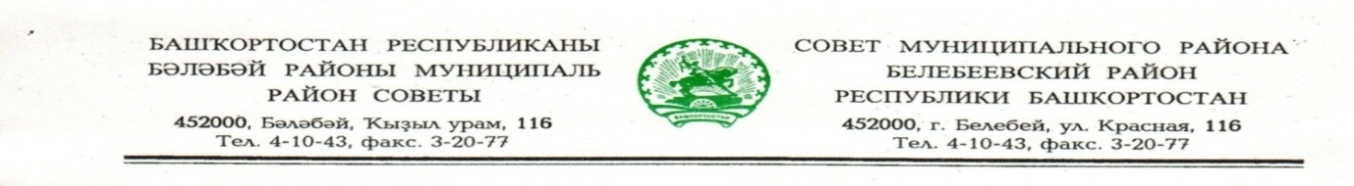         KАРАР                                                                       РЕШЕНИЕ        «14» августа 2020 й.                           № 719                  «14» августа 2020 г.О внесении изменений и дополнений в Уставмуниципального района Белебеевский районРеспублики БашкортостанСовет муниципального района Белебеевский район Республики Башкортостан РЕШИЛ:1. Внести в Устав муниципального района Белебеевский район Республики Башкортостан следующие изменения и дополнения:1.1. в части 1 статьи 4:1.1.1. В пункте 7.1 после слова «прав» дополнить словами «коренных малочисленных народов и других».1.1.2. В пункте 40 слова «государственном кадастре недвижимости» заменить словами «кадастровой деятельности».1.2. В части 1 статьи 5:1.2.1. В пункте 8 после слов «Федеральным законом» дополнить словами «от 24 ноября 1995 года № 181-ФЗ».1.2.2. Пункт 11 дополнить словами «, а также применение результатов независимой оценки качества условий оказания услуг организациями при оценке деятельности руководителей подведомственных организаций и осуществление контроля за принятием мер по устранению недостатков, выявленных по результатам независимой оценки качества условий оказания услуг организациями, в соответствии с федеральными законами».1.3. В части 1 статьи 6:1.3.1. Пункт 5 признать утратившим силу.1.3.2. Пункт 4.1 дополнить словами«, если иное не предусмотрено Законом Республики Башкортостан «О местном самоуправлении в Республике Башкортостан».1.4. В статье 13:1.4.1. В абзаце первом части 2 слова «или главы муниципального района» заменить словами «, главы муниципального района или главы администрации, осуществляющего свои полномочия на основе контракта».1.4.2. В абзаце втором части 2 после слов «главы муниципального района» дополнить словами «или главы администрации, осуществляющего свои полномочия на основе контракта,».1.4.3. В части 4 слова «по проектам и вопросам, указанным в части 3 настоящей статьи,» исключить.1.5. Абзац первый части 2 статьи 21 дополнить словами «, но, как правило, не более двух сроков подряд в отношении одного и того же лица».1.6. В статье 24:1.6.1. Часть 6 изложить в следующей редакции:«6. Депутат, член выборного органа местного самоуправления, выборное должностное лицо местного самоуправления должны соблюдать ограничения, запреты, исполнять обязанности, которые установлены Федеральным законом от 25 декабря 2008 года № 273-ФЗ «О противодействии коррупции» и другими федеральными законами. Полномочия депутата, члена выборного органа местного самоуправления, выборного должностного лица местного самоуправления прекращаются досрочно в случае несоблюдения ограничений, запретов, неисполнения обязанностей, установленных Федеральным законом от 25 декабря 2008 года № 273-ФЗ «О противодействии коррупции», Федеральным законом от 3 декабря 2012 года № 230-ФЗ «О контроле за соответствием расходов лиц, замещающих государственные должности, и иных лиц их доходам», Федеральным законом от 7 мая 2013 года № 79-ФЗ «О запрете отдельным категориям лиц открывать и иметь счета (вклады), хранить наличные денежные средства и ценности в иностранных банках, расположенных за пределами территории Российской Федерации, владеть и (или) пользоваться иностранными финансовыми инструментами», если иное не предусмотрено Федеральным законом.».1.6.2. В абзаце втором части 6.1 после слов «выборного должностного лица местного самоуправления» дополнить словами «или применении в отношении указанных лиц иной меры ответственности».1.6.3. дополнить частью 6.2 следующего содержания:«6.2. К депутату, члену выборного органа местного самоуправления, выборному должностному лицу местного самоуправления, представившим недостоверные или неполные сведения о своих доходах, расходах, об имуществе и обязательствах имущественного характера, а также сведения о доходах, расходах, об имуществе и обязательствах имущественного характера своих супруги (супруга) и несовершеннолетних детей, если искажение этих сведений является несущественным, могут быть применены следующие меры ответственности:1) предупреждение;2) освобождение депутата, члена выборного органа местного самоуправления от должности в представительном органе муниципального образования, выборном органе местного самоуправления с лишением права занимать должности в представительном органе муниципального образования, выборном органе местного самоуправления до прекращения срока его полномочий;3) освобождение от осуществления полномочий на постоянной основе с лишением права осуществлять полномочия на постоянной основе до прекращения срока его полномочий;4) запрет занимать должности в представительном органе муниципального образования, выборном органе местного самоуправления до прекращения срока его полномочий;5) запрет исполнять полномочия на постоянной основе до прекращения срока его полномочий.».1.6.4. Дополнить частью 6.3 следующего содержания:«6.3. Порядок принятия решения о применении к депутату, члену выборного органа местного самоуправления, выборному должностному лицу местного самоуправления мер ответственности, указанных в части 6.2 настоящей статьи, определяется муниципальным правовым актом в соответствии с законом Республики Башкортостан.».1.7. Часть 3 статьи 30 дополнить абзацем седьмым следующего содержания:«Официальным опубликованием (обнародованием) устава муниципального района и муниципальных правовых актов о внесении изменений в устав муниципального района является также публикация их текстов на портале Министерства юстиции Российской Федерации «Нормативные правовые акты Российской Федерации» в информационно-телекоммуникационной сети «Интернет» (http://pravo.minjust.ru, http://право-минюст.рф, регистрационный номер и дата принятия решения о регистрации средства массовой информации в форме сетевого издания: серия Эл № ФС77-72471 от 05.03.2018 г.).».2.Настоящее решение направить в Управление Министерства юстиции Российской Федерации по Республике Башкортостан для его государственной регистрации в порядке и сроки, установленные действующим законодательством.3.Настоящее решение обнародовать на информационном стенде в здании Администрации муниципального района Белебеевский район Республики Башкортостан, разместить на официальном сайте муниципального района Белебеевский район Республики Башкортостан в течение семи дней со дня его поступления из Управления Министерства юстиции Российской Федерации по Республике Башкортостан после государственной регистрации.4. Настоящее решение вступает в силу со дня его официального опубликования.Председатель Совета                                                                            С.А. Лущиц